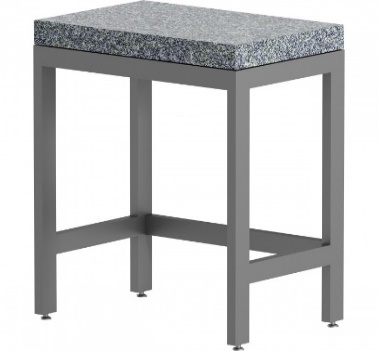 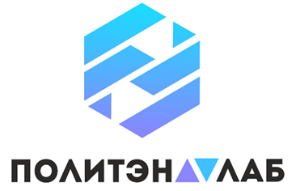 СВ-60.40.76Стол весовой низкийЗа счет полированного гранита, расположенного на демпферной подложке, и цельносварного каркаса весовой противовибрационный стол обеспечивает необходимые условия при работе с весами повышенной точности.Для расположения вспомогательного оборудования возможна поставка в комплекте с внешним столом.Доступны различные материалы рабочих поверхностей внешнего стола.5 лет честных гарантийных обязательств.ОписаниеКаркас изготовлен из прямоугольного стального профиля 50×25 мм с толщиной стенки 1,5 мм на                            П-образных ножках. Все металлические поверхности окрашены стойкой эпоксиполиэфирной порошковой краской.Стол имеет цельносварную конструкцию и оснащен противовибрационным демпфером.Столешница съемная из натурального монолитного полированного гранита толщиной 60 мм. Поверхность плиты полированная с обработанными фасками по радиусу 3 мм.Технические характеристикиТехнические характеристикиГабаритные размеры Д×Г×В, мм600×640×760Допустимая распределенная нагрузка на столешницу, кг300